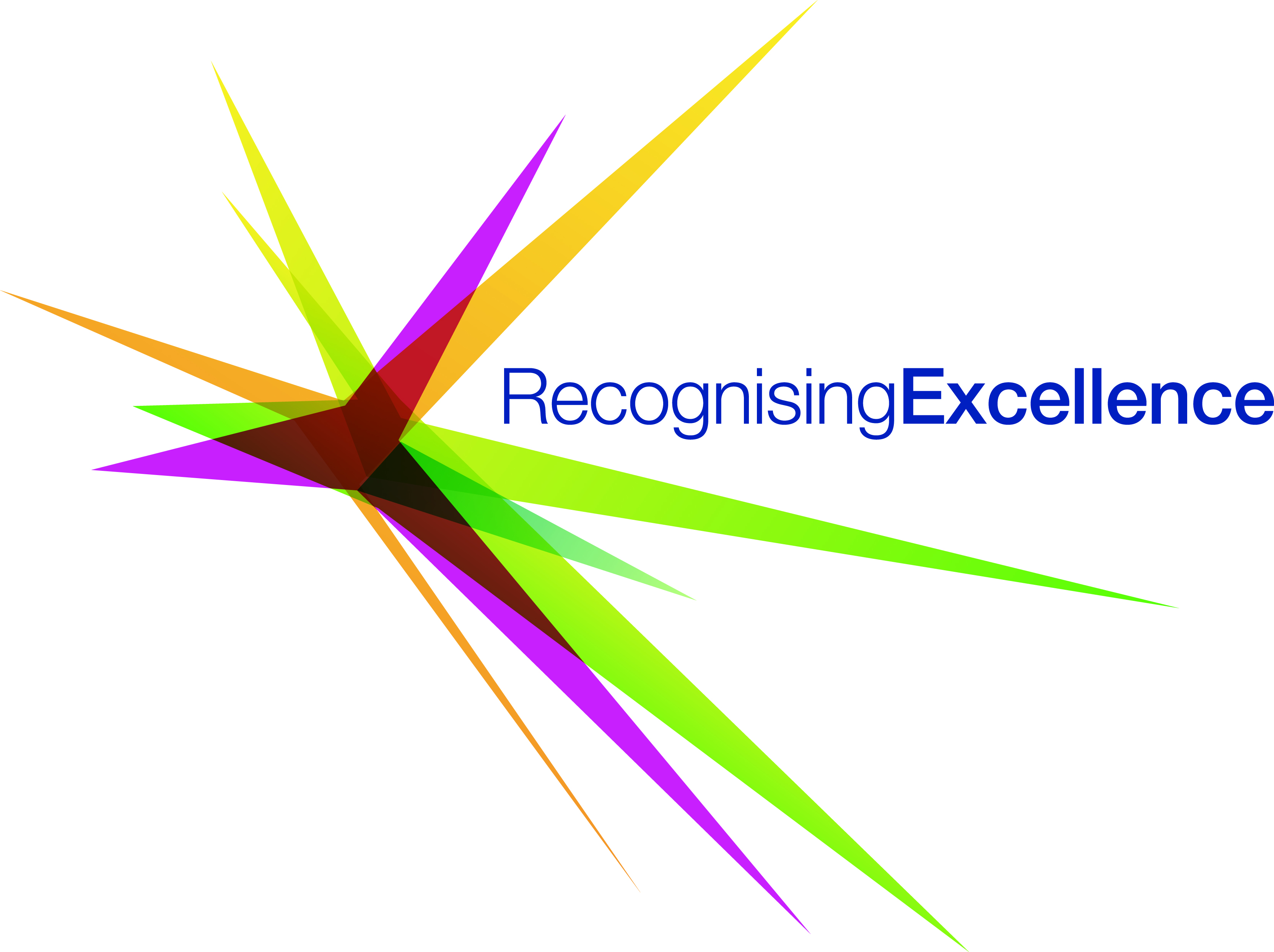 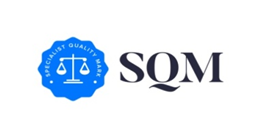 Specialist Quality Mark (SQM)Application for AuditSection One: Overview of Legal Services Provider and Essential InformationSection Two: Audit RequirementsSection Three: Service Delivery Details Section Four: Staffing ProfileName of Legal Service Provider: (Please ensure that this is the full legal name as you would want to appear on certificate)Name of Legal Service Provider: (Please ensure that this is the full legal name as you would want to appear on certificate)Name of Legal Service Provider: (Please ensure that this is the full legal name as you would want to appear on certificate)Name of Legal Service Provider: (Please ensure that this is the full legal name as you would want to appear on certificate)Name of Legal Service Provider: (Please ensure that this is the full legal name as you would want to appear on certificate)Previously known as: (Please complete if your name has changed since last audit)Principal Address (Lead Office):Address:Postcode: Address:Postcode: Address:Postcode: Address:Postcode: Lead Office Main Telephone Number:No. of Offices applying for accreditation: (Please include all offices that deliver the Legal Aid Contract)Location of Additional Offices:Website Address:Generic Email Address:Quality Representative(s): (Person that will lead on the audit process)Quality Representative(s): (Person that will lead on the audit process)Quality Representative(s): (Person that will lead on the audit process)Quality Representative(s): (Person that will lead on the audit process)Quality Representative(s): (Person that will lead on the audit process)Primary Point of Contact:Primary Point of Contact:Primary Point of Contact:Primary Point of Contact:Primary Point of Contact:Title (Mr/Mrs/Ms/Dr):Full Name:Position:Email:Direct Telephone Number:Title (Mr/Mrs/Ms/Dr):Full Name:Position:Email:Direct Telephone Number:Title (Mr/Mrs/Ms/Dr):Full Name:Position:Email:Direct Telephone Number:Title (Mr/Mrs/Ms/Dr):Full Name:Position:Email:Direct Telephone Number:Title (Mr/Mrs/Ms/Dr):Full Name:Position:Email:Direct Telephone Number:Deputy Point of Contact:Deputy Point of Contact:Deputy Point of Contact:Deputy Point of Contact:Deputy Point of Contact:Title (Mr/Mrs/Ms/Dr):Full Name:Position:Email:Direct Telephone Number:Title (Mr/Mrs/Ms/Dr):Full Name:Position:Email:Direct Telephone Number:Title (Mr/Mrs/Ms/Dr):Full Name:Position:Email:Direct Telephone Number:Title (Mr/Mrs/Ms/Dr):Full Name:Position:Email:Direct Telephone Number:Title (Mr/Mrs/Ms/Dr):Full Name:Position:Email:Direct Telephone Number:Regulatory Bodies: (Please provide details of any regulatory bodies that you are approved by including license / registration numbers)Regulatory Bodies: (Please provide details of any regulatory bodies that you are approved by including license / registration numbers)Regulatory Bodies: (Please provide details of any regulatory bodies that you are approved by including license / registration numbers)Regulatory Bodies: (Please provide details of any regulatory bodies that you are approved by including license / registration numbers)Regulatory Bodies: (Please provide details of any regulatory bodies that you are approved by including license / registration numbers)Solicitors Regulation Authority: (where applicable)Solicitors Regulation Authority: (where applicable)Office of the Immigration Service Commissioner (OISC)Office of the Immigration Service Commissioner (OISC)Financial Conduct Authority (FCA)Financial Conduct Authority (FCA)Other (Please detail)Other (Please detail)Audit Requirements: Reason for Applying for SQM:    Required as part of existing Legal Aid Contract – evidence of quality assurance   Intending to secure a Legal Aid Contract – evidence of quality assurance   Elected to hold the SQM as evidence of quality and does not hold a current Legal Aid ContractType of Audit Required:New Applicants only:Existing Holders only:Invoicing Details: Note: Audit fees must be paid in full prior to the audit taking place. An invoice will be sent upon receipt of your completed application form.Purchase Order Ref No: (Where appropriate)Alternative Address and Contact for invoicing: (Where appropriate)Legal Aid Categories Of Law: (Please identify the categories where you hold a contract with the LAA/are intending to hold a legal aid contract)Legal Aid Categories Of Law: (Please identify the categories where you hold a contract with the LAA/are intending to hold a legal aid contract)Legal Aid Categories Of Law: (Please identify the categories where you hold a contract with the LAA/are intending to hold a legal aid contract)Legal Aid Categories Of Law: (Please identify the categories where you hold a contract with the LAA/are intending to hold a legal aid contract)CategoryCategoryCategoryCategoryPrison Law Family Crime Special Educational NeedsAction Against Police etc.Housing (Including HPCDS)Community Care Immigration (Including Immigration Removal Centres)Clinical Negligence Mental Health Debt Public LawDiscrimination MiscellaneousWelfare Benefits Private Files (non LAA Contracted work)Staffing Profile: Please complete this section as fully as possiblePlease identify the individuals for each role supporting the delivery of the legal advice (not full time equivalent).Please indicate where individuals cover more than one function as part of their role. You may find the additional guidance within our Preparation Guide helpful when completing this section.  Please add additional lines to the table below as appropriate. If you have more than one office, please identify the office location of each staff memberNew Starters – please use the last column on the table below to indicate any individuals that have been in post less than 12 monthsStaff Member InitialsCategory of LawOffice LocationSupervisorFee EarnerTrainee Fee EarnerConsultant / Police Station Representative/ Designated Fee EarnerQuality RepresentativeComplaints ManagerEquality and Diversity ManagerData Protection OfficerAdministration StaffFinance StaffNew StartersExample: PDCrimeCambridge – Station RoadYesYesYesYesYesYesTotal No. of Individual by RoleTotal No. of Full Time Equivalent by RoleAdditional information we should be aware of:Additional information we should be aware of:Additional information we should be aware of:Additional information we should be aware of:Additional information we should be aware of:Additional information we should be aware of:Additional information we should be aware of:Additional information we should be aware of:Additional information we should be aware of:Additional information we should be aware of:Additional information we should be aware of:Additional information we should be aware of:Additional information we should be aware of:Additional information we should be aware of:e.g. Two members of staff work from home (PD and AJ)Sole practitioner firm – no support staffe.g. Two members of staff work from home (PD and AJ)Sole practitioner firm – no support staffe.g. Two members of staff work from home (PD and AJ)Sole practitioner firm – no support staffe.g. Two members of staff work from home (PD and AJ)Sole practitioner firm – no support staffe.g. Two members of staff work from home (PD and AJ)Sole practitioner firm – no support staffe.g. Two members of staff work from home (PD and AJ)Sole practitioner firm – no support staffe.g. Two members of staff work from home (PD and AJ)Sole practitioner firm – no support staffe.g. Two members of staff work from home (PD and AJ)Sole practitioner firm – no support staffe.g. Two members of staff work from home (PD and AJ)Sole practitioner firm – no support staffe.g. Two members of staff work from home (PD and AJ)Sole practitioner firm – no support staffe.g. Two members of staff work from home (PD and AJ)Sole practitioner firm – no support staffe.g. Two members of staff work from home (PD and AJ)Sole practitioner firm – no support staffe.g. Two members of staff work from home (PD and AJ)Sole practitioner firm – no support staffe.g. Two members of staff work from home (PD and AJ)Sole practitioner firm – no support staffSection Five: Mandatory Documentation to support your applicationApplications should be submitted electronically via  sqm@recognisingexcellence.co.uk     New Applicants:Existing SQM Holder Applications: Section Five: Mandatory Documentation to support your applicationApplications should be submitted electronically via  sqm@recognisingexcellence.co.uk     New Applicants:Existing SQM Holder Applications: Section Six: Terms and Conditions and DeclarationSection Six: Terms and Conditions and DeclarationDeclaration:Declaration:1.The information collected in this form is used by Recognising Excellence (‘RE’), as ‘data processor’ on behalf of the Legal Aid Agency (LAA), as ‘data controller’ in order to process your SQM audit application. This includes sharing the details of any personnel revealed by forms and employee lists with our Auditor team, acting as a Sub Contractor/Processor contracted to RE. You may also be requested to forward the employee list directly to the Auditor. Recognising Excellence is complying with current data protection legislation, the Data Protection Act 2018 and the UK General Data Protection Regulation 2016/679 (GDPR) or any codes of practices issued by the Information Commissioner from time to time. Your rights under GDPR are explained in the Legal Aid Agency’s Privacy Policy https://www.gov.uk/government/organisations/legal-aid-agency/about/personal-information-charter and the Recognising Excellence’s Privacy Policy http://www.recognisingexcellence.co.uk2.You will be responsible for ensuring that you have provided any necessary notifications to or obtained any necessary consent from your employees under the Data Protection Act in order to allow your organisation to share the list of employees with us.3.The relevant audit fee must be paid in full prior to any audit activity commencing with RE’s appointed Auditor. The audit fee is payable irrespective of the audit outcome. We reserve the right to cancel an arranged audit in the event that the audit fee remains unpaid in the 48 hours prior to audit commencement.  4.It is your responsibility to ensure that key personnel, including Supervisors and those individuals appointed to key roles within the firm, are available on the audit date that is agreed with RE’s appointed Auditor. If key personnel are not available on the day, it may not be possible to complete the audit process and a revisit will be required which will incur additional costs to you. 5.You agree to act upon any corrective action that may be identified as part of the audit process within a maximum period of 28 days following the onsite audit.6.You agree to ensure all mandatory documentation identified above is provided no later than 15 working days prior to the agreed audit date, if not submitted along with your completed application. You have noted that in instances where the information is not provided within this time frame, the audit may be postponed to a later date. 7.Audit activity is subject to a cancellation fee of 60% of the applicable audit fee plus VAT if the audit is cancelled or postponed at your request, within 48 hours of the scheduled audit date.  8.By signing this form, you are accepting RE’s offer to arrange audit activity set out above subject to RE’s standard Terms and Conditions of Business which are published on the RE website at www.recognisingexcellence.co.uk  I confirm that I have read and understood the terms set out above and in the RE Terms and Conditions of Business and agree to the terms as stated. I confirm that I am authorised on behalf of the Organisation stated on this form to complete and submit the application form. Signed on behalf of the Organisation by an authorised signatorySignature: .......................................................................................................                  Date: Full Name: ......................................................................................................                  Position: ................................I confirm that I have read and understood the terms set out above and in the RE Terms and Conditions of Business and agree to the terms as stated. I confirm that I am authorised on behalf of the Organisation stated on this form to complete and submit the application form. Signed on behalf of the Organisation by an authorised signatorySignature: .......................................................................................................                  Date: Full Name: ......................................................................................................                  Position: ................................